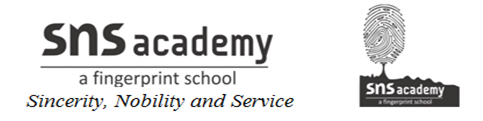 Rational Numbers on a number lineWe know how to represent integers on a number line. Let us draw one such number line.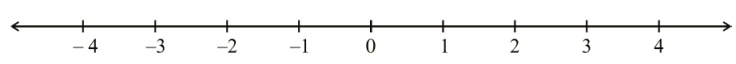 The points to the right of 0 are denoted by + sign and are positive integers. The points to the left of 0 are denoted by – sign and are negative integers.We can also represent the rational numbers on the number line. Let we want to represent -1/2 on the number line. The rational number -1/2 lies between 0 and -1. So, -1/2 - would be marked at a point half the distance between 0 and –1 and we can represent this number as shown in the figure.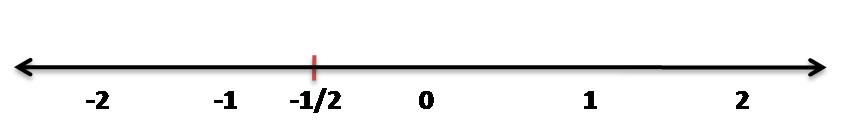 In the same way, we can represent other rational numbers also on the number line.Problem: Draw the number line and represent the following rational numbers on it:(i) 3/4                  (ii) -5/8                    (iii) -7/4                     (iv) 7/8Solution:(i) Given rational number is 3/4                 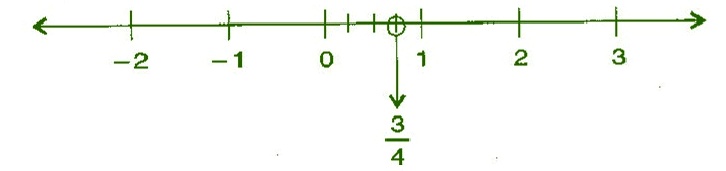 (ii) Given rational number is -5/8                   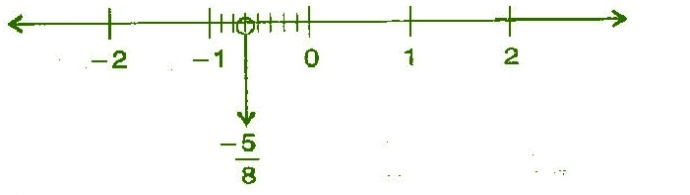 (iii) Given rational number is -7/4                    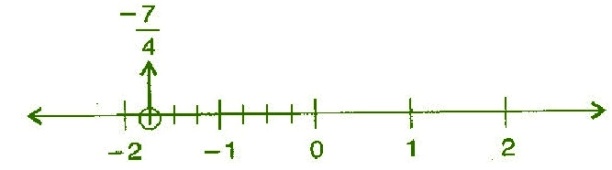  (iv) Given rational number is 7/8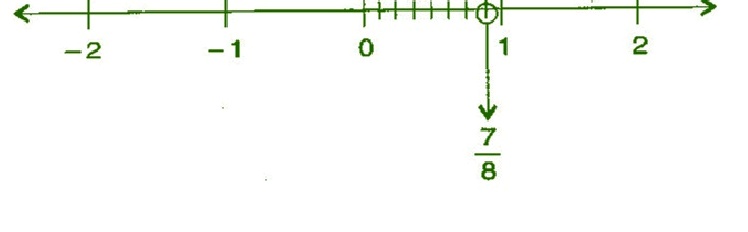 